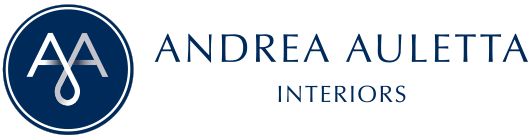 WHEN A HOUSE TELLS A STORYAndrea Auletta's house between precious details and technological moodThis apartment located in a residential area of Milan between Porta Venezia and Piazzale Loreto is the family home of interior designer Andrea Auletta.Two years ago the house underwent major renovations, which largely changed its configuration, while maintaining the charm of a family history that comes from the past, lives in the present and looks at the future.The classic layout of the apartment has been redesigned, by sacrifying traditional and underutilized areas such as long corridors and entrances, in favour of wide-ranging environments more suitable for new functions and for a different way of living the domestic landscape.Thus, the living-dining-kitchen area becomes a single large space, one could define it as a 'dining kitchen', with arched doors. Or the master bedroom area, with a bedroom and double walk-in closet that extends into the bathroom-shower area that takes natural light from the outside or, again, the two twin bedrooms of the children with the original pass-through shower and works by Simone d'Auria on the walls.Somehow, interior designer Auletta had in mind to try in his own home new ideas and original solutions, which could be proposed again in perspective.Scratched rough resin walls, mother-of-pearl wallpaper, pietra serena floors and the use of a light and resistant wood covering, usually used to counterplate the doors.Andrea Auletta’s house is also a technological one, where all devices remain carefully hidden and a highly advanced home automation system allows the remote control of all functions, from air conditioning to the regulation of lights, from starting / switching off appliances to managing the safety control system.This house features a unifying element, which contributes to making it coherent and elegant. It’s the colour. RAL 1013, one of the infinite shades of white which, in our case, takes on the tones of a warm, soft and embracing white tending to taupe.The contrast is expressed through furnishing elements finished with metal edges, a brushed and burnished steel, created ad hoc, with ribbed woods, resin and sand stone.The total-look colour enhances lots of personal and original items that enriche this house, being expression of taste and interests of those who live there. Pieces of art collection live with the rhythm of the environment where they are placed and underline their specificity, giving sudden flashes and good vibrations, be it the large table 'La Rosa dei Venti' and the parade chairs by Mario Ceroli, the historical Flos lamps from the 1970s, the paintings by Fortunato Depero and Mimmo Rotella, the drawings by Marino Marini, an exclusive French parchment piece of furniture, bedside tables in arabesque marble, up to the careful choice of fabrics and coverings.A pale blue sky is painted on the elliptical ceilings, crossed by a passage of clouds. A surprising solution, a special touch that broadens the perspective by increasing the sense of bright and lightness.Andrea Auletta Interiors Via A. Ponchielli, 7 Milano – Italy www.andreaauletta.net - info@andreaauletta.net OGS PR and Communication  Via Koristka 3, Milano  www.ogscommunication.com- info@ogscommunication.com 